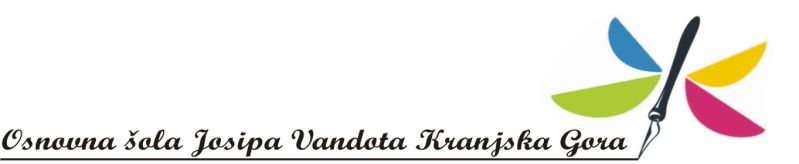 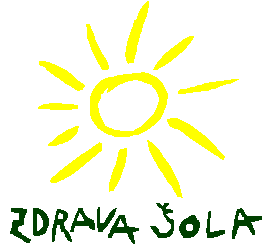 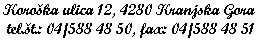 	Vpis v 1. razred Kranjska Gora, 31. 1. 2020       			                                 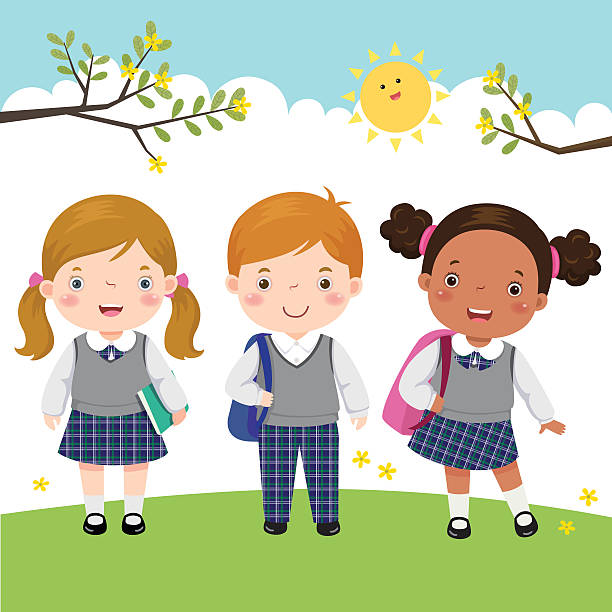     PRVIČ V ŠOLO     TRIJE KORENJAKI,     TRIJE VESELI VANDROVČKI,     SO TORBICE VZELI     IN PRVIČ V ŠOLO ŠLI.     SO V ZVEZKE PISALI,     VELIKE ČRKE A – E – I ,     NA PRSTE KAZALI,     DA ENA IN DVA JE TRI.     VSI TRIJE JUNAKI,     PA SO SANJALI VSE NOČI,     DA Z ZLATO RAKETO,     NA LUNO BODO ŠLI.          (Janez Bitenc)VABILO NA VPIS V 1. razredSpoštovani starši in otroci!V mesecu februarju potekajo vpisi otrok v 1. razred devetletne osnovne šole za šolsko leto 2020/2021.Vpisovali bomo otroke, ki v tekočem letu dopolnijo 6 let, torej vse otroke rojene v letu 2014.Naša šola vas vabi k vpisu v 1. razredv TOREK, 11. 2. 2020 med 8.00 in 14.00 uro in     v SREDO, 12. 2. 2020 med 9.00 in 17.00 uro, v pisarni svetovalne delavke.Prosimo, da na vpis pridete skupaj z otrokom.Na vpis v 1. razred je potrebno prinesti otrokov uradni osebni dokument in davčno številko (oboje na vpogled). Starše, ki vam čas in zaposlitev dopuščata, vljudno vabimo, da na vpis pridete v dopoldanskem času, ker je v popoldanskem času navadno gneča.Prisrčen pozdrav!Svetovalna delavka šole							RavnateljTina Kralj,							            		mag. Milan Rogelj,	dipl.soc.del., univ.dipl.soc.pedag.				            		prof.04/588 48 58	